Direcția Generală Învățământ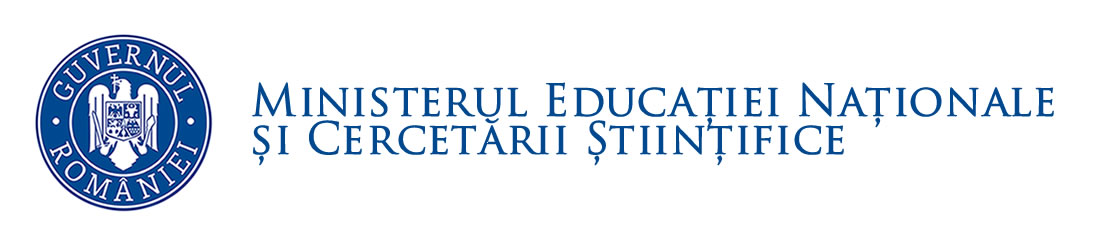        PreuniversitarNR._____/_______ 2015          Aprob           SECRETAR DE STAT,       	      Gabriel Liviu IspasRegulamentul specific  privind organizarea și desfăşurareaolimpiadei de istorieanul şcolar 2017-2018I. Prezentare generală1.La olimpiada de istorie pot participa elevi din învățământul de stat, particular și confesional, indiferent de forma de învățământ. 2. Participarea la această olimpiadă şcolară este opţională şi individuală. 3.Probele de concurs se desfăşoară pe clase: a VIII-a, a IX-a, a X-a a XI-a, a XII-a/XIII-a. 4.Elevii, indiferent de an de studiu, pot participa numai la olimpiada organizată la nivelul clasei din care fac parte. 5. La toate etapele de concurs se susține o proba scrisă. Durata probei scrise este de 3 ore. II. Etapele olimpiadei și selecţia elevilor1)Perioadele generale de desfășurare a etapelor pe şcoală și locală/sector municipiul Bucureşti se comunică inspectoratelor școlare la începutul anului școlar și sunt menționate în precizările elaborate anual de către inspectorul general din MECŞ. Datele desfășurării etapelor pe şcoală și locală/sector municipiul Bucureşti sunt stabilite de către comisiile de organizare și evaluare ale etapelor și se încadrează în perioada comunicată în prealabil de MECŞ. Pentru aceste etape, nota minimă necesară pentru calificarea elevilor la etapa următoare şi numărul de elevi calificaţi sunt stabilite de către comisiile de organizare și evaluare ale etapelor respective, Pentru o selecție riguroasă a candidaților care vor participa la etapa locală/sector municipiul Bucureşti, în urma evaluării la etapa pe școală, se pot califica numai 15 elevi pentru fiecare profesor, indiferent de clasa la care participă aceștia. În funcţie de numărul de lucrări, evaluarea lucrărilor scrise la etapa pe şcoală se poate realiza pe centre de evaluare, sub coordonarea inspectorului școlar pentru istorie din inspectoratul școlar județean/ al municipiului București.2) Data desfășurării etapei judeţene/ a municipiului Bucureşti este propusă de către inspectorul general din MECŞ și aprobată de președintele Comisiei Naționale pentru Coordonarea Competițiilor Școlare și se comunică la începutul anului școlar. Data este menționată în precizările elaborate anual de către inspectorul  general din MECŞ. Locurile de desfășurare a acestei etape a olimpiadei de istorie sunt stabilite de fiecare inspectorat școlar. Nota minimă, necesară pentru calificarea elevilor la etapa naţională este 9 (nouă) (90 de puncte).  3)Locul și perioada de desfăşurare a etapei naţionale a olimpiadei de istorie sunt propuse de către inspectorul general din MECŞ și aprobate de președintele Comisiei Naționale pentru Coordonarea Competițiilor Școlare. Acestea sunt comunicate la începutul anului şcolar și sunt menționate în precizările elaborate anual de către inspectorul general din MECŞ. III. Distribuirea locurilor pentru etapa naționalăFiecăruia dintre județe i se atribuie câte 5 locuri, câte unul pentru fiecare an de studiu. Face excepție de la această regulă Inspectoratul Şcolar al Municipiului Bucureşti, care primește câte 3 locuri pentru fiecare an de studiu, în total 15 locuri. Numărul total al locurilor la olimpiada de istorie, etapa naţională, este de 220 de elevi. În situaţia obţinerii de medii egale de către elevii care ocupă ultimele locuri în clasament, pe an de studiu, în urma desfășurării etapei județene/a municipiului București, comisia de organizare şi evaluare pentru etapa judeţeană/a municipiului București va organiza şi desfăşura o probă de baraj. Subiectele și baremele de evaluare și notare, pentru proba de baraj se vor realiza de către comisia de organizare şi evaluare pentru etapa judeţeană/a municipiului București. Dacă şi după proba de baraj se menţine egalitatea între elevi, comisiile de organizare şi evaluare pentru etapa judeţeană/ a municipiul Bucureşti iau în calcul, pentru departajare, punctajul obţinut de concurenţi la etapa anterioară. În cazul în care în urma desfășurării etapei județene/a municipiului București rămân locuri neocupate pentru etapa națională, acestea nu se redistribuie de la un judeţ la altul. Ministerul Educaţiei şi Cercetării Ştiinţifice nu aprobă transferarea de locuri de la un nivel de clasă la altul sau suplimentarea locurilor. IV. Elaborarea şi structura subiectelor1)Subiectele pentru toate etapele olimpiadei de istorie vor fi elaborate pe baza programei pentru olimpiadă. 2)La clasa a VIII-a, structura subiectelor pentru toate etapele olimpiadei va conţine două tipuri de itemi: 1)1-2 întrebări structurate, pe baza unei surse istorice; 2)1-2 eseuri pe baza unei structuri de idei sau pe baza unor termeni istorici. 3)La clasele IX-XII/XIII se va urmări atingerea competenţelor specifice cuprinse în programele şcolare în vigoare, iar structura subiectelor la toate etapele olimpiadei va conţine tipuri 2 de itemi: a)1-2 întrebări structurate, pe baza unor surse istorice, unde să se urmărească selectarea, utilizarea, analizarea, interpretarea şi argumentarea informaţilor istorice;   b)1-2 eseuri pe baza unei structuri de idei sau a unor termeni istorici daţi.         Pentru crearea de șanse egale, uniformizarea cerințelor și imparțialitate subiectele pentru etapa pe şcoală vor fi realizate la nivelul inspectoratelor școlare/al municipiului București. La etapa locală/de sector al municipiului Bucureşti, subiectele vor fi realizate de către un grup de lucru, numit și coordonat de inspectorul şcolar de specialitate din inspectoratul şcolar judeţean/ al municipiului București. La etapa judeţeană/ a municipiului București subiectele vor fi elaborate, de regulă, de către Comisia de organizare și evaluare pentru etapa județeană /a municipiului București, ori, după caz, de către Comisia națională a competiției. Pentru etapa națională a olimpiadei de istorie, subiectele sunt elaborate de grupul de lucru al Comisiei centrale a olimpiadei de istorie, constituit în acest sens și coordonat de inspectorul general din MECŞ, președintele executiv al acestei comisii. Pentru a asigura obiectivitatea evaluării lucrărilor la proba scrisă, la toate etapele olimpiadei de istorie, cele două subiecte ale variantei alese vor fi tratate pe foi separate şi evaluate independent. 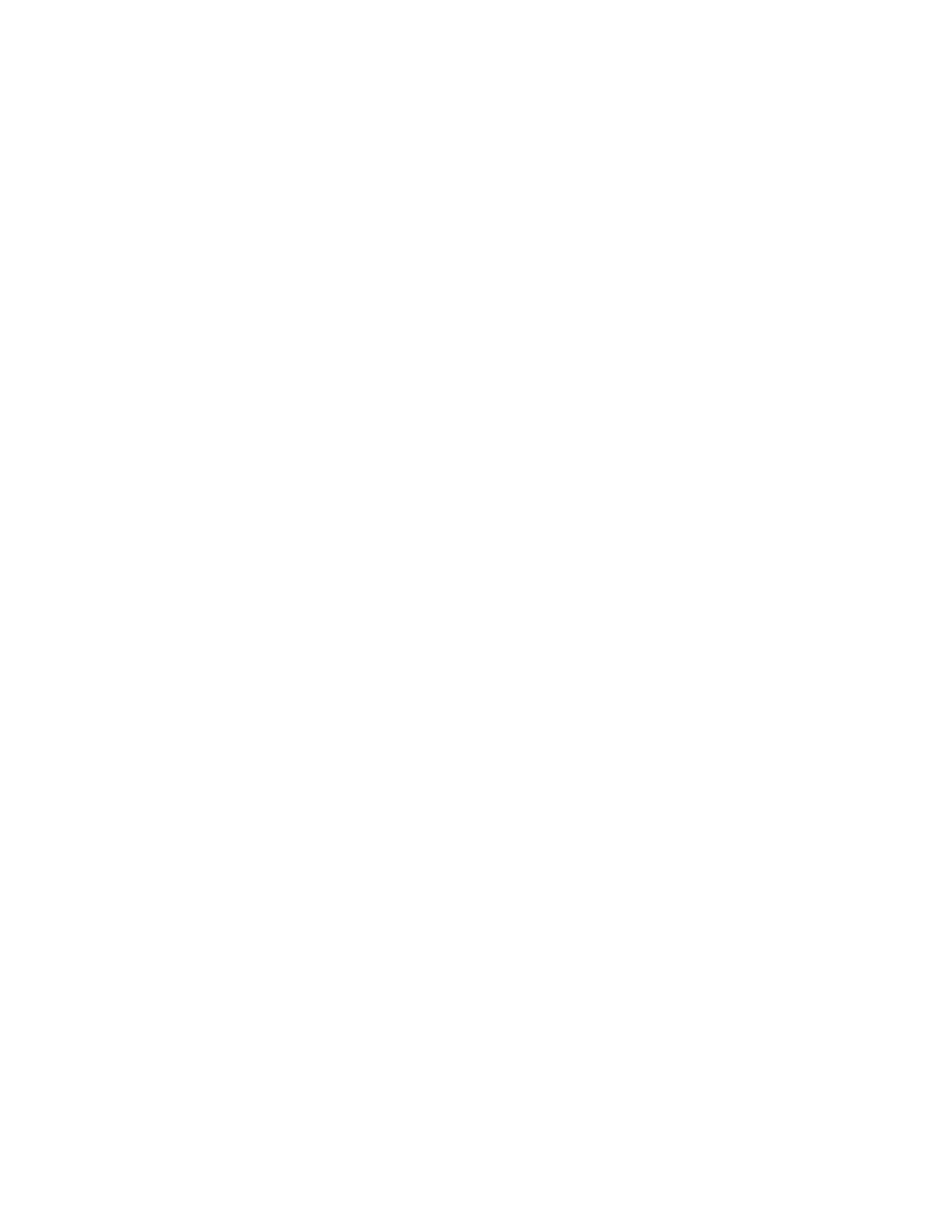 V. Organizarea comisiilorPentru fiecare etapă a olimpiadei, componența comisiilor de organizare şi evaluare și atribuțiile care revin membrilor acestora sunt cele stabilite prin prevederile Metodologiei-cadru de organizare și desfășurare a competițiilor şcolare, aprobată prin OMECTS 3035/2012, capitolul III, secțiunea I, articolele 18-27. Comisia de organizare şi evaluare a lucrărilor la etapa judeţeană/ municipiul Bucureşti este propusă de către inspectorul şcolar pentru istorie din cadrul inspectoratului şcolar judeţean/municipiul Bucureşti şi aprobată în cadrul Consiliului Consultativ al disciplinei istorie. Pentru etapa locală/sector municipiul Bucureşti, județeană/municipiul București și națională componența comisiei de evaluare este decisă, pe baza unor criterii obligatorii, precum: absolvent al unui curs de evaluare, realizat sub egida MECŞ, gradul didactic I, rezultate deosebite obținute la catedră. Profesorii care au rude sau elevi, indiferent de nivelul de clasă, nu pot face parte din Comisia Centrală a competiției la nivel naţional. VI. Evaluarea lucrărilorEvaluarea lucrărilor scrise se face conform Metodologiei-cadru de organizare și desfășurare a competițiilor şcolare,aprobată prin OMECTS 3035/2012, capitolul III,secțiunea a II-a articolele 46-48. VII. ContestaţiileLa toate etapele olimpiadei de istorie, rezolvarea contestaţiilor se va face prin reevaluarea lucrărilor primite, conform baremelor afişate. Contestaţiile  au următoarea rezolvare: 1)pentru lucrările care au primit din partea comisiei de evaluare iniţială un punctaj mai mic de 95 de puncte (nota 9,50), punctajul acordat iniţial se modifică, prin creştere sau prin descreştere, dacă între punctajul iniţial şi cel acordat de comisia de contestaţii se va constata o diferenţă de cel puţin 5 puncte (0,50 ). Dacă diferenţa dintre cele două punctaje acordate este mai mică de 5 puncte (0,50), punctajul iniţial rămâne neschimbat. 2)pentru lucrările care au primit iniţial cel puţin 95 puncte (nota 9,50), punctajul definitiv este cel acordat în urma evaluării lucrării de comisia de contestaţii, indiferent de diferenţa între punctajul iniţial şi cel nou acordat. Deciziile comisiei de contestaţii sunt definitive, după validarea lor de către preşedintele Comisiei de organizare și evaluare a olimpiadei de istorie la nivelele etapei pe școală, locale/sector municipiul Bucureşti, județean/al municipiului București, respectiv a Comisiei centrale a competiției la nivelul etapei naţionale. Rezultatele contestațiilor sunt consemnate într-un proces-verbal, care este semnat de toți membrii comisiei de contestaţii. VIII. Dispoziţii finale Inspectorul şcolar de specialitate din judeţ/municipiul Bucureşti are obligaţia de a transmite,în cel mult 10 zile după desfăşurarea etapei judeţene/a municipiului Bucureşti, Ministerului Educaţiei şi Cercetării Ştiinţifice şi judeţului organizator al etapei naţionale a olimpiadei datele elevilor calificaţi pentru etapa naţională. Aceste date vor cuprinde:numele şi prenumele elevilor calificaţi, clasa de la care provin, unitatea şcolară de provenienţă, punctajul obţinut, profesorul care i-a pregătit, profesorul care va însoţi lotul de elevi la etapa naţională, alte date de contact.Tot cu această ocazie se vor înainta şi propunerile de profesori care să facă parte din Comisia Centrală a olimpiadei de istorie. Propunerile vor cuprinde, pe lângă numele şi prenumele cadrului didactic, şcoala în care îşi desfăşoară activitatea şi precizarea că respectivul cadru didactic nu are rude sau elevi în concurs, pentru etapa naţională, indiferent de clasă. Materialele trimise vor avea semnătura inspectorului şcolar general al judeţului/municipiul Bucureşti şi a inspectorului şcolar pentru istorie. Acestea vor fi transmise prin fax, la numărul 021/3135547, pe e-mail scanat (semnături și ștampilă), la adresa d.dumitrescu2010@gmail.com  sau prin poșta rapidă. DIRECTOR GENERAL, Mihaela Tania Irimia                                                                                                          DIRECTORMonica Cristina AnisieINSPECTOR GENERAL,Doru Dumitrescu